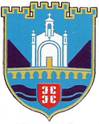 РЕПУБЛИКА СРПСКАОПШТИНА ВИШЕГРАДНАЧЕЛНИКАндрићград б.б., тел/факс: 058/620-226 и 620-602, е-mail: nacvgd@teol.netБрој: 02-404-92/17                                                                                                                                                Дана: 08.08.2017. године                                                             На основу члана 82. став (3) Закона о локалној самоуправи („Службени гласник Републике Српске“, број 97/16), члана 17. став (1) Закона о јавним набавкама БиХ („Службени гласник БиХ“, број 39/14) и члана 6. Правилника о јавним набавкама роба, услуга и радова („Службени гласник Општине Вишеград“, број 14/14), начелник општине  д о н о с иОДЛУКУО ИЗМЈЕНИ И ДОПУНИ ПЛАНА ЈАВНИХ НАБАВКИ ЗА 2017. ГОДИНУЧлан 1.	Одобрава се измјена и допуна Плана јавних набавки за 2017. годину, као у прилогу.Члан 2.Одлуком о доношењу Плана јавних набавки за 2017. годину број 02-404-70/16 од 03.01.2017. године донесен је План јавних набавки за 2017. годину.Члан 3.Током реализације Плана јавних набавки за 2017. годину јавила се потреба за набавком роба, услуга и радова, које се нису могле предвидјети у вријеме доношења Плана јавних набавки, те је из тог разлога донесена измјена и допуна Плана набавки.Члан 4.Ова Одлука ступа на снагу даном доношења, а иста ће заједно са измјеном и допуном Плана набавки бити објављена у „Службеном гласнику општине Вишеград“ и на интернет страници општине Вишеград.            Обрађивач:                                                                НАЧЕЛНИК ОПШТИНЕ ___________________                                                __________________________________                                                                                             Јадранка Глуховић                                                     Младен Ђуревић,  инж. геодезијеДОСТАВИТИ: Шефу Кабинета начелника општинеСекретару Скупштине општинеНачелнику Одјељења за привреду и друштвене дјелатностиНачелнику Одјељења за општу управуНачелнику Одјељења за просторно уређење и стамбено-комуналне пословеНачелнику Одјељења за финансијеНачелнику Одјељења за инспекцијске пословеа/а